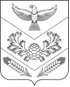 МУНИЦИПАЛЬНОЕ ОБРАЗОВАНИЕ «МИРНЕНСКОЕ СЕЛЬСКОЕ ПОСЕЛЕНИЕ»АДМИНИСТРАЦИЯ МИРНЕНСКОГО СЕЛЬСКОГО ПОСЕЛЕНИЯПОСТАНОВЛЕНИЕ от 13 марта 2023                                                                                    	                         № 70В соответствии с пунктом 2 части 1 статьи 30 Федерального закона от 8 ноября 2007 года № 257-ФЗ «Об автомобильных дорогах и о дорожной деятельности в Российской Федерации и о внесении изменений в отдельные законодательные акты Российской Федерации», Федеральным законом от 10 декабря 1995 года № 196-ФЗ   «О безопасности дорожного движения», постановлением Администрации Томской области от 27 марта 2012 года № 109 а «Об утверждении Порядка осуществления временных ограничений или прекращения движения транспортных средств по автомобильным дорогам регионального или межмуниципального, местного значения на территории Томской области», в целях обеспечения безопасности дорожного движения в период возникновения неблагоприятных природно-климатических условий в весенний период  ПОСТАНОВЛЯЮ:1. Ввести с 01 апреля 2023 года по 15 мая 2023 года временное ограничение движения транспортных средств (с грузом или без груза), следующих по автомобильным дорогам местного значения в границах населенных пунктов Мирненского сельского поселения, с превышением временно установленных предельно допустимых нагрузок на оси, путем установки дорожных знаков 3.12 «Ограничение массы, приходящей на ось транспортного средства» со знаками дополнительной информации (таблички) 8.20.1, 8.20.20 – «Тип тележки транспортного средства», предусмотренных Правилами дорожного движения.2. Установить предельно допустимое значение нагрузки на ось транспортного средства, осуществляющего движение по автомобильным дорогам местного значения в границах населенных пунктов Мирненского сельского поселения, в соответствии с приложением к настоящему постановлению 3. Не распространять временное ограничение на следующие виды транспорта:1) рейсовые, служебные автобусы;2) автомобили, перевозящие продукты питания, удобрения, торф, навоз, молоко, семенной фонд, зерно, муку, грубые и сочные корма, сжиженный газ в баллонах для нужд населения, лекарственные препараты, почту и почтовые грузы;3) бензовозы на базе ГАЗ-53, ЗИЛ – 130;4)  специальные автомобили, идущие на устранение аварий и чрезвычайных ситуаций.4. Заместителю Глав Администрации Щелковой И.Н.:1) обеспечить своевременную установку дорожных знаков и знаков дополнительной информации (таблички), устанавливающих ограничения допустимой нагрузки на ось транспортного средства для проезда по автомобильным дорогам местного значения в границах населенных пунктов Мирненского сельского поселения в соответствии с проектом организации дорожного движения; 2) в период действия временного ограничения совместно с  ОГИБДД по Томскому району (по согласованию) осуществлять мероприятия по ограничению движения на автомобильных дорогах местного значения в границах населенных пунктов Мирненского сельского поселения в установленном порядке.5. Управляющему Делами Вылегжаниной Е.В. настоящее постановление опубликовать в Информационном бюллетене Мирненского сельского поселения и разместить на официальном сайте Мирненского сельского поселения  (https://mirniy-sp.ru).6. Контроль за выполнением настоящего постановления возложить оставляю за собой. Глава поселения (Глава Администрации)								А.С. Юрков Приложение  				к Постановлению Администрации				Мирненского сельского поселения				от 13 марта 2023 № 70ПЕРЕЧЕНЬавтомобильных дорог общего пользования Мирненского сельского поселения, на которые вводится ограничение движения транспортных средств                                                     в весенний период 2023 годаО ВВЕДЕНИИ  ВРЕМЕННОГО ОГРАНИЧЕНИЯ ДВИЖЕНИЯ ТРАНСПОРТНЫХ СРЕДСТВ ПО АВТОМОБИЛЬНЫМ ДОРОГАМ МЕСТНОГО ЗНАЧЕНИЯ В ГРАНИЦАХ НАСЕЛЁННЫХ ПУНКТОВ МИРНЕНСКОГО СЕЛЬСКОГО ПОСЕЛЕНИЯ В ВЕСЕННИЙ ПЕРИОД 2022 ГОДА№ п/пНаименование автодорогиНачало а/дорогиНачало а/дорогиКонец а/дорогиКонец а/дорогиПредельно допустимая нагрузка на каждую ось транспортного средства приПредельно допустимая нагрузка на каждую ось транспортного средства приПредельно допустимая нагрузка на каждую ось транспортного средства при№ п/пНаименование автодорогикммкммодиночной осидвухосной тележкитрехосной тележки№ п/пНаименование автодорогикммкммтс (кН)тс (кН)тс (кН)123456789п. Мирныйп. Мирныйп. Мирныйп. Мирныйп. Мирныйп. Мирныйп. Мирныйп. Мирныйп. Мирный1ул. Крутая0009054(40)4(40)4(40)2ул. Живописная00041510(100)8(80)7(70)3ул. Трудовая00057410(100)8(80)7(70)4ул. Набережная00028110(100)8(80)7(70)5ул. Мира00058010(100)8(80)7(70)6ул. Первомайская0004184(40)4(40)4(40)7ул. Дорожная00023610(100)8(80)7(70)8пер. Новый0010364(40)4(40)4(40)п. Мирный, мкр. Мирныйп. Мирный, мкр. Мирныйп. Мирный, мкр. Мирныйп. Мирный, мкр. Мирныйп. Мирный, мкр. Мирныйп. Мирный, мкр. Мирныйп. Мирный, мкр. Мирныйп. Мирный, мкр. Мирныйп. Мирный, мкр. Мирный9ул. Осенняя0005184(40)4(40)4(40)10ул. Лазурная0014074(40)4(40)4(40)11ул. Раздольная0004374(40)4(40)4(40)12ул. Центральная0018246(60)5(50)4(40)13ул. Тихая0020844(40)4(40)4(40)п. Мирный, мкр. Молодежныйп. Мирный, мкр. Молодежныйп. Мирный, мкр. Молодежныйп. Мирный, мкр. Молодежныйп. Мирный, мкр. Молодежныйп. Мирный, мкр. Молодежныйп. Мирный, мкр. Молодежныйп. Мирный, мкр. Молодежныйп. Мирный, мкр. Молодежный14мкр. Молодежный0021506(60)5(50)4(40)д. Плотниковод. Плотниковод. Плотниковод. Плотниковод. Плотниковод. Плотниковод. Плотниковод. Плотниковод. Плотниково15пер. Молодежный0001984(40)4(40)4(40)16ул. Кучумова0014414(40)4(40)4(40)17ул. Рабочая0008664(40)4(40)4(40)18ул. Болтовского0004904(40)4(40)4(40)19ул. Соколова0006434(40)4(40)4(40)20ул. Кедровая0005034(40)4(40)4(40)д. Малое Протопоповод. Малое Протопоповод. Малое Протопоповод. Малое Протопоповод. Малое Протопоповод. Малое Протопоповод. Малое Протопоповод. Малое Протопоповод. Малое Протопопово21ул. Заречная0007484(40)4(40)4(40)22ул. Луговая0007044(40)4(40)4(40)23ул. Южная0007754(40)4(40)4(40)24пер. Лесной0005324(40)4(40)4(40)25пер. Солнечный0003504(40)4(40)4(40)д. Большое Протопоповод. Большое Протопоповод. Большое Протопоповод. Большое Протопоповод. Большое Протопоповод. Большое Протопоповод. Большое Протопоповод. Большое Протопоповод. Большое Протопопово26ул. Советская0008964(40)4(40)4(40)27ул. Равенства0009334(40)4(40)4(40)28ул. Нагорная0007884(40)4(40)4(40)29ул. Озерная0005544(40)4(40)4(40)30ул. Кедровая0004024(40)4(40)4(40)31ул. Береговая0006704(40)4(40)4(40)33Пер. Кедровый0003144(40)4(40)4(40)д. Большое Протопопово, о/л «Восход»д. Большое Протопопово, о/л «Восход»д. Большое Протопопово, о/л «Восход»д. Большое Протопопово, о/л «Восход»д. Большое Протопопово, о/л «Восход»д. Большое Протопопово, о/л «Восход»д. Большое Протопопово, о/л «Восход»д. Большое Протопопово, о/л «Восход»д. Большое Протопопово, о/л «Восход»33ул. Новоселов0007664(40)4(40)4(40)34ул. Лесная0002964(40)4(40)4(40)35ул. А.О. Иванова0005844(40)4(40)4(40)д. Большое Протопопово, мкр. «Авиатор-1»д. Большое Протопопово, мкр. «Авиатор-1»д. Большое Протопопово, мкр. «Авиатор-1»д. Большое Протопопово, мкр. «Авиатор-1»д. Большое Протопопово, мкр. «Авиатор-1»д. Большое Протопопово, мкр. «Авиатор-1»д. Большое Протопопово, мкр. «Авиатор-1»д. Большое Протопопово, мкр. «Авиатор-1»д. Большое Протопопово, мкр. «Авиатор-1»36без названия улиц0010554(40)4(40)4(40)д. Большое Протопопово, мкр. «Авиатор-2»д. Большое Протопопово, мкр. «Авиатор-2»д. Большое Протопопово, мкр. «Авиатор-2»д. Большое Протопопово, мкр. «Авиатор-2»д. Большое Протопопово, мкр. «Авиатор-2»д. Большое Протопопово, мкр. «Авиатор-2»д. Большое Протопопово, мкр. «Авиатор-2»д. Большое Протопопово, мкр. «Авиатор-2»д. Большое Протопопово, мкр. «Авиатор-2»37ул. Лесная0007754(40)4(40)4(40)38ул. Арбатская0002314(40)4(40)4(40)п. Трубачевоп. Трубачевоп. Трубачевоп. Трубачевоп. Трубачевоп. Трубачевоп. Трубачевоп. Трубачевоп. Трубачево39ул. Кедровая0007704(40)4(40)4(40)40ул. Зеленая0004414(40)4(40)4(40)41ул. Боровая0013124(40)4(40)4(40)42ул. Речная0001004(40)4(40)4(40)43ул. Благодатная0008264(40)4(40)4(40)44ул. Ивовая0006054(40)4(40)4(40)45ул. Озерковая0002704(40)4(40)4(40)46ул. Ю. Никулина0006354(40)4(40)4(40)47ул. Купеческая0008994(40)4(40)4(40)48ул. Липовая0018874(40)4(40)4(40)49ул. Пихтовая0003464(40)4(40)4(40)50ул. Жемчужная0003754(40)4(40)4(40)51ул. Дачная0005904(40)4(40)4(40)52ул. Ценральная00157010(100)8(80)7(70)53ул.1-ый заезд0006654(40)4(40)4(40)54ул.2-ой заезд0007964(40)4(40)4(40)п. Аэропортп. Аэропортп. Аэропортп. Аэропортп. Аэропортп. Аэропортп. Аэропортп. Аэропортп. Аэропорт55ул. Лесавиа0004004(40)4(40)4(40)56без названия улиц00060710(100)8(80)7(70)